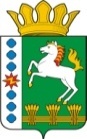 КОНТРОЛЬНО-СЧЕТНЫЙ ОРГАН ШАРЫПОВСКОГО РАЙОНАКрасноярского краяЗаключениена проект Постановления администрации Шарыповского района «О внесении изменений в Постановление администрации Шарыповского района от 30.10.2013           № 846-п «Об утверждении муниципальной программы «Развитие образования Шарыповского района»29 мая 2014 год 								                   №   49Настоящее экспертное заключение подготовлено Контрольно – счетным органом Шарыповского района на основании ст. 157 Бюджетного  кодекса Российской Федерации, ст. 9 Федерального закона от 07.02.2011 № 6-ФЗ «Об общих принципах организации и деятельности контрольно – счетных органов субъектов Российской Федерации и муниципальных образований», ст. 15 Решения Шарыповского районного Совета депутатов от 20.09.2012 № 31/289р «О внесении изменений и дополнений в Решение Шарыповского районного Совета депутатов от 21.06.2012 № 28/272р «О создании Контрольно – счетного органа Шарыповского района» (в ред. от 20.03.2014 № 46/536р, от  26.02.2015 № 56/671р).Представленный на экспертизу проект Постановления администрации Шарыповского района «О внесении изменений в Постановление администрации Шарыповского района от 30.10.2013 № 846-п «Об утверждении муниципальной программы «Развитие образования Шарыповского района»  (далее по тексту Постановление) направлен в Контрольно – счетный орган Шарыповского района           29 мая  2015 года. Разработчиком данного проекта Программы является муниципальное казенное учреждение «Управление образования Шарыповского района».Основанием для разработки муниципальной программы является:- постановление администрации Шарыповского района от 30.07.2013 № 540-п «Об утверждении Порядка принятия решений о разработке  муниципальных программ Шарыповского района, их формировании и реализации»;- распоряжение администрации Шарыповского района от 02.08.2013 № 258-р «Об утверждении перечня муниципальных программ Шарыповского района» (в ред. от 29.07.2014  № 293а-р).Исполнитель Программы муниципальное казенное учреждение «Управление образования Шарыповского района».Соисполнители Программы администрация Шарыповского района и муниципальное казенное учреждение «Управление спорта, туризма и молодежной политики Шарыповского района».Подпрограммы муниципальной программы:Развитие дошкольного, общего и дополнительного образования детей.Организация отдыха и образования детей.Обеспечение реализации муниципальной программы в области образования.Мероприятие муниципальной программы:Господдержка детей  сирот.Цель муниципальной программы – обеспечение высокого качества образования, соответствующего потребностям граждан и перспективным задачам развития экономики Шарыповского района, отдых и оздоровление детей в летний период.Стратегическая цель политики в области образования в Шарыповском районе – это повышение доступности качественного образования современного уровня, соответствующего требованиям инновационного развития экономики района и потребностями граждан.Приоритетными направлениями развития по уровням и видам образования являются:Система дошкольного образования: - повышение доступности и качества дошкольного образования, в том числе через диверсификацию форм дошкольного образования, удовлетворение  части спроса на услуги дошкольного образования за счет частных поставщиков услуг, внедрение системы оценки качества дошкольного образования;- создание новых 419 мест в организациях, предоставляющих услуги дошкольного образования, включая негосударственные организации, а так же места в группах кратковременного пребывания детей.Система общего образования:- повышение доступности и качества образования, в том числе переход на федеральные государственные образовательные стандарты второго поколения, внедрение системы оценки качества общего образования, развитие материально – технической базы учреждений общего образования с учетом  новых принципов  проектирования, строительства и реконструкции зданий, использование современных информационных и коммуникационных технологий, дистанционных форм обучения.Система дополнительного образования:- создание условий для модернизации и устойчивого развития системы дополнительного образования, обеспечивающих качество услуг и разнообразие ресурсов для социальной адаптации, разностороннего развития и самореализации подрастающего поколения, через совершенствование организационно – экономических механизмов обеспечения доступности услуг дополнительного образования детей, распространение сетевых форм организации дополнительного образования детей, создание на территории района условий для использования разнообразных ресурсов в предоставлении услуг дополнительного образования детей, разработку, внедрение механизмов эффективного контракта с педагогическими работниками и руководителями учреждений дополнительного образования детей.В рамках реализации муниципальной программы планируется оказание муниципальных услуг в соответствие с Перечнем муниципальных услуг (работ), оказываемых (выполняемых) муниципальными учреждениями, находящимися в ведении муниципального казенного учреждения «Управление образования Шарыповского района» в качестве основных видов деятельности, утвержденным приказом от 17.12.2013 № 160/1.Мероприятие проведено 29 мая 2015 года.В ходе подготовки заключения Контрольно – счетным органом Шарыповского района были проанализированы следующие материалы:- проект Постановления администрации Шарыповского района «О внесении изменений в Постановление администрации Шарыповского района от 30.10.2013            № 846-п «Об утверждении муниципальной программы «Развитие образования Шарыповского района»;- паспорт муниципальной программы «Развитие образования Шарыповского района» годы.Рассмотрев представленные материалы к проекту Постановления установлено следующее:В соответствии с проектом Постановления в паспорт муниципальной программы вносятся изменения по строке (пункту) «Ресурсное обеспечение муниципальной программы» после внесения изменений строка  будет читаться:Увеличение объемов бюджетных ассигнований на реализацию муниципальной программы по всем источникам финансирования составило в сумме 20 792 687,00 руб. или на 1,58% из них:За счет средств федерального бюджета в сумме 30 200,00 руб.За счет средств краевого бюджета в сумме 12 462 062,00 руб.За счет средств районного бюджета в сумме 6 307 449,00 руб.За счет внебюджетных источников в сумме 1 992 976,00 руб.Вносятся изменения в подпрограмму 1 «Развитие дошкольного, общего и дополнительного образования» по строке (пункту) «Объемы и источники финансирования подпрограммы» после внесения изменений, строка будет читаться:Увеличение объемов бюджетных ассигнований на реализацию подпрограмма 1  муниципальной программы составило в сумме 21 160 092,00 руб. или на 1,71%, в том числе:За счет  средств   краевого бюджета в сумме 9 212 358,00 руб. из них:- 1 508 500,00 руб. на возмещение выплат младшим воспитателям и помощникам воспитателей;- 7 703 858,00 руб. на возмещение региональных выплат. За счет средств районного бюджета в сумме  9 427 658,00 руб. из них:-1 200 900,00 руб. увеличение муниципального задания по дошкольным образовательным учреждениям,  в том числе по годам:В 2015 году в сумме – 400 300,00 руб.;В 2016 году в сумме – 400 300,00  руб.;В 2017 году в сумме – 400 300,00 руб.-7 977 281,00 руб. увеличение муниципального задания по  образовательным учреждениям,  в том числе по годам:В 2015 году в сумме – 3 230 281,00 руб.;В 2016 году в сумме – 2 373 500,00  руб.;В 2017 году в сумме – 2 373 500,00  руб.-324 097,00 увеличение муниципального задания по дополнительному образованию на 2015 год;- 1 275 600,00 руб. уменьшение муниципального задания по дополнительному образованию, в том числе по годам:В 2016 году в сумме – 637 800,00  руб.;В 2017 году в сумме – 637 800,00 руб.- 1 200 980,00 руб. дополнительное финансирование за счет средств районного бюджета  из них;- 509 025 руб. на выполнение капитального ремонта пищеблока «МБОУ Холмогорская СОШ»;-345 655,00 руб. на выполнение капитального ремонта водоснабжения  «МБОУ Новоалтатская СОШ №4»;- 146 300,00 руб. для приобретения тахографов для образовательных учреждений («МБОУ Холмогорская СОШ» в сумме – 56 300,00 руб., «МБОУ  Новоалтатская  СОШ №4» в суме -  45 000,00 руб., «МБОУ Березовская СОШ №1» в сумме - 45 000,00 руб.);- 200 000,00 руб. для «Управления  спорта, туризма и молодежной политики Шарыповского района» на приобретения качественного профессионального инвентаря согласно Решению сессии  № 58/703-р от 27.04.2015 г.За счет средств внебюджетных источников в сумме 2 520 076,00 руб. их них:                     - на приобретение путевок в загородные лагеря  в сумме 527 100 руб. в том числе по годам:В 2015 году в сумме – 175 700,00 руб.;В 2016 году в сумме – 175 700,00 руб.;В 2017 году в сумме – 175 700,00 руб.- увеличение родительской платы в сумме 992 976,00 руб. в том числе по годам:В 2015 году в сумме – 734 376,00 руб.;В 2016 году в сумме – 129 300,00 руб.;В 2017 году в сумме – 129 300,00 руб.- увеличение средств по ДЮЦ № 35 (спонсорская помощь) на 2015 году в сумме           1000 000,00 руб.Вносятся изменения в Подпрограмму 2 «Организация отдыха и оздоровление детей Шарыповского района» по строке (пункту) «Объемы и источники финансирования подпрограммы» после внесения изменений, строка будет читаться:Увеличение бюджетных средств на реализацию подпрограммы 2 муниципальной программы  за счет средств районного бюджета  составило в сумме 61 968,00 руб. или на 0,40%  из них:- перераспределения с подпрограммы 3 «Обеспечение реализации муниципальной программы в области образования» в сумме 589 068,00 руб. в том числе по годам:В 2015 году в сумме – 196 356,00 руб.;В 2016 году в сумме – 196 356,00 руб.;В 2017 году в сумме – 196 356,00 руб.в связи с изменением  стоимости путевок для отдыха и оздоровления детей согласно Постановления № 220-п от 07.05.2015г. софинансирование  из районного бюджета составляет 30%. -  уменьшение данной подпрограммы за счет средств внебюджетных источников в сумме 527 100,00 руб., перераспределения средств в подпрограмму 1 «Развитие дошкольного, общего и дополнительного образования» в том числе по годам:В 2015 году в сумме – 175 700,00 руб.;В 2016 году в сумме – 175 700,00 руб.;В 2017 году в сумме – 175 700,00 руб.Вносятся изменения в Подпрограмму 3 «Обеспечение реализации муниципальной программы в области образования» по строке (пункту) «Объемы и источники финансирования подпрограммы» после внесения изменений, строка будет читаться:Уменьшение объемов бюджетных ассигнований на реализацию подпрограммы 3 за счет средств краевого и районного бюджетов составило в сумме 452 973,00руб. или на 0,83%., в том числе:- за счет средств краевого бюджета в 2015 году увеличение бюджетных ассигнований в сумме 40 704,00 руб. или 100% региональные выплаты;- за счет средств районного бюджета  уменьшение бюджетных ассигнований в сумме 493 677,00 руб. в том числе по годам:В 2015 году в сумме – 165 565,00 руб.;В 2016 году в сумме – 164 056,00 руб.;В 2017 году в сумме – 164 056,00 руб. из них: - 588981,00 руб. перераспределение с подпрограммы 3 на подпрограмму 2 «Организация отдыха и оздоровления детей Шарыповского района» муниципальной программы в связи с оптимизацией расходов по МКУ УОШР (КОСГУ 310) в том числе по годам:В 2015 году в сумме – 196 327,00 руб.;В 2016 году в сумме – 196 327,00 руб.;В 2017 году в сумме – 196 327,00 руб.- 1509,00 руб. перераспределение с данной подпрограммы  на софинансирование  в размере 0,1% на выплаты младшим воспитателям и помощникам воспитателей  в муниципальных образовательных учреждениях, реализующих основную общеобразовательную программу дошкольного образования детей, для реализации подпрограммы 1 «Развитие дошкольного, общего дополнительного образования»;-  96 813,00 руб. дополнительное финансирование мероприятия «Руководство и управление в сфере установленных функций и полномочий, осуществляемых казенными учреждениями».Перераспределение средств на 2015 год с КБК 078 0709 0338398 на                    КБК 078 0709 0331021  мероприятия «Руководство и управление в сфере установленных функций и полномочий, осуществляемых казенными учреждениями» данной подпрограммы  в сумме 14 444,00 руб. их них:- 543,00 руб. софинансирование в размере 1% на возмещение региональных выплат и выплат, обеспечивающих уровень заработной платы работников бюджетной сферы не ниже размера минимальной заработной платы (минимальногоразмера оплаты труда).- 13 901,00 руб. возмещение региональных выплат и выплат, обеспечивающих уровень заработной платы работников бюджетной сферы не ниже размера минимальной заработной платы (минимального размера оплаты труда).Вносятся изменения в отдельное мероприятие «Господдержка детей сирот»  после внесения изменений, строка будет читаться:Увеличение объемов бюджетных ассигнований на реализацию отдельного мероприятия за счет средств федерального и краевого бюджетов  составило в сумме       23 600,00 руб. или на 0,25%  согласно  Решения сессии  № 54/655-р от 04.12.2014 года.Проект Постановления разработан и составлен в соответствии с бюджетным законодательством и нормативно правовыми актами.При проверке правильности планирования и составления проекта Постановления нарушений не установлено.На основании выше изложенного Контрольно – счетный орган предлагает администрации Шарыповского района Постановления администрации Шарыповского района «О внесении изменений в Постановление администрации Шарыповского района от 30.10.2013 № 846-п «Об утверждении муниципальной программы «Развитие образования Шарыповского района».Председатель Контрольно – счетного органа							Г.В. СавчукРесурсное обеспечение муниципальной  программы Предыдущая редакцияПредлагаемая редакция (проект Постановления)Ресурсное обеспечение муниципальной  программы Объем финансирование программы  составит 1  319 345 859,00 руб., в том числе за счет средств:по годам реализации:2014 год – 336 807 319,00 руб.;2015 год – 326 378 140,00 руб.;2016 год – 328 716  200,00 руб.;2017 год – 327 444 200,00 руб.федеральный бюджет – 2 111 500,00 руб,,в том числе:2014 год – 813 400,00 руб.;2015 год – 725 800,00 руб.;2016 год  - 572 300,00 руб.;2017 год – 0,00 руб.краевой бюджет 762 242 077,00 руб., в том числе:2014 год – 201 591 677,00 руб.;2015 год – 187 862 300,00 руб.;2016 год – 186 743 900,00 руб.;2017 год – 186 044 200,00 руб.районного бюджета 540 585 499,00 руб., в том числе:2014 год – 130 824 559,00 руб.;2015 год – 134 180 340,00 руб.;2016 год – 137 790 300,00 руб.;2017 год – 137 790 300,00 руб.внебюджетные источники 14 406 783,00 руб., в том числе:2014 год – 3 577 683,00 руб.;2015 год – 3 609 700,00 руб.;2016 год – 3 609 700,00 руб.;2017 год – 3 609 700,00 руб.Объем финансирование программы  составит 1 340 138 546,00 руб., в том числе за счет средств:по годам реализации:2014 год – 336 807 319,00 руб.;2015 год – 342 575 627,00 руб.;2016 год – 331 013 800,00 руб.;2017 год  - 329 741 800,00 руб.федеральный бюджет – 2 141 700,00 руб. в том числе:2014 год – 813 400,00 руб.;2015 год – 756 000,00 руб.;2016 год  - 572 300,00 руб.;2017 год – 0,00 руб.краевой бюджет 774 704 139,00 руб., в том числе:2014 год – 201 591 677,00 руб.;2015 год – 198 160 762,00 руб.;2016 год – 187 825 700,00 руб.;2017 год – 187 126 000,00 руб.районного бюджета 546 892 948,00,00 руб., в том числе:2014 год – 130 824 559,00 руб.;2015 год – 138 314 789,00 руб.;2016 год – 138 876 800,00 руб.;2017 год – 138 876 800,00 руб.внебюджетные источники 16 399 759,00 руб., в том числе:2014 год – 3 577 683,00 руб.;2015 год – 5 344 076,00 руб.;2016 год – 3 739 000,00 руб.;2017 год – 3 739 000,00 руб.Объемы и источники финансирования подпрограммы Предыдущая редакция подпрограммы 1Предлагаемая редакция подпрограммы 1 (проект Постановления)Объемы и источники финансирования подпрограммы Планируемое финансирование подпрограммных мероприятий составляет 1 239 353 804,00 руб., в том числе:за счет средств районного бюджета 476 798 076,00 руб., из них:2014 год – 113 324 176,00 руб.;2015 год – 119 211 700,00 руб.;2016 год – 122 131 100,00 руб.;2017 год -  122 131 100,00 руб.за счет средств краевого бюджета        748 819 728,00 руб., из них:2014 год – 197 577 228,00 руб.;2015 год – 183 747 500,00 руб.;2016 год – 183 747 500,00 руб.;2017 год – 183 747 500,00 руб.за счет средств внебюджетных источников 13 736 000,00 руб., из них:2014 год – 3 434 000,00 руб.;2015 год – 3 434 000,00 руб.;2016 год – 3 434 000,00 руб.;2017 год -  3 434 000,00 руб.Планируемое финансирование подпрограммных мероприятий составляет 1 260 513 896,00 руб., в том числе:за счет средств районного бюджета 486 225 734,00 руб., из них:2014 год – 113 324 176,00 руб.;2015 год – 124 367 358,00 руб.;2016 год – 124 267 100,00 руб.;2017 год-  124 267 100,00 руб.за счет средств краевого бюджета 758 032 086,00 руб., из них:2014 год – 197 577 228,00 руб.;2015 год – 192 959 858,00 руб.;2016 год – 183 747 500,00 руб.;2017 год – 183 747 500,00 руб.за счет средств внебюджетных источников 16 256 076,00 руб., из них:2014 год – 3 434 000,00 руб.;2015 год – 5 344 076,00 руб.;2016 год – 3 739 000,00 руб.;2017 год – 3 739 000,00 руб.Объемы и источники финансирования подпрограммы Предыдущая редакция подпрограммы 2Предлагаемая редакция подпрограммы 2 (проект Постановления)Объемы и источники финансирования подпрограммы Планируемое финансирование подпрограммных мероприятий составляет 15 441 288,00 руб., в том числе за счет средств:краевого бюджета9 169 300,00 руб., из них:2014 год – 2 279 200,00 руб.;2015 год – 2 296 700,00 руб.;2016 год - 2 296 700,00 руб.;2017 год - 2 296 700,00 руб.районного бюджета 5 601 205,00руб., их них:2014 год – 1 536 965,00 руб.;2015 год – 914 240,00 руб.;2016 год – 1 575 000,00 руб.;2017 год – 1 575 000,00 руб.внебюджетных источников 670 783,00руб., из них:2014 год – 143 683,00 руб.2015 год – 175 700,00 руб.;2016 год – 175 700,00 руб.;2017 год – 175 700,00 руб.Планируемое финансирование подпрограммных мероприятий составляет 15 503 256,00руб., в том числе за счет средств:краевого бюджета 9 169 300,00руб., из них:2014 год – 2 279 200,00 руб.;2015 год – 2 296 700,00 руб.;2016 год - 2 296 700,00 руб.;2017 год - 2 296 700,00 руб.районного бюджета 6 190 273,00руб., их них:2014 год – 1 536 965,00 руб.;2015 год – 1 110 596,00 руб.;2016 год – 1 771 356,00 руб.2017 год – 1 771 356,00 руб.внебюджетных источников 143 683,00 руб., из них:2014 год – 143 683,00 руб.2015 год – 0,00 руб.;2016 год – 0,00 руб.;2017 год – 0,00 руб.Объемы и источники финансирования подпрограммы Предыдущая редакция подпрограммы 3Предлагаемая редакция подпрограммы 3 (проект Постановления)Объемы и источники финансирования подпрограммы Планируемое финансирование подпрограммных мероприятий составляет 54 840 367,00 руб., в том числе:за счет средстврайонного бюджета 54 770 618,00 руб., из них:2014 год – 15 763 418,00 руб.;2015 год – 13 002 400,00 руб.;2016 год – 13 002 400,00 руб.;2017 год -  13 002 400,00 руб.За счет средств краевого бюджета 69 749,00 руб. в том числе по годам:2014 год – 69 749,00 руб.Планируемое финансирование подпрограммных мероприятий составляет 54 387 394,00,00 руб., в том числе:за счет средстврайонного бюджета 54 276 941,00 руб., из них:2014 год – 15 763 418,00 руб.;2015 год – 12 836 835,00 руб.;2016 год – 12 838 344,00 руб.;2017 год – 12 838 344,00 руб.За счет средств краевого бюджета 110 453,00 руб. в том числе погодам:2014 год – 69 749,00 руб.;2015 год – 40 704,00 руб.Предыдущая редакция Предлагаемая редакция  (проект Постановления)Всего финансирование отдельного мероприятия за счет средств составит в сумме 9 510 400,00 руб., в том числе по годам реализации:2014 год – 2 478 900,00 руб.;2015 год – 3 595 900,00 руб.;2016 год – 2 353 800,00 руб.;2017 год – 1 081 800,00 руб.За счет средств федерального бюджета в сумме 2 111 500,00 руб. из них:2014 год – 813 400,00 руб.;2015 год – 725 800,00 руб.;2016 год  - 572 300,00 руб.;2017 год – 0,00 руб.За счет средств краевого бюджета 3 141 400,00 руб., из них:2014 год – 623 600,00 руб.;2015 год – 1 818 100,00 руб.;2016 год – 699 700,00 руб.;2017 год – 0,00 руб.За счет средств районного бюджета 4 257 500,00 руб их них:2014 год – 1 041 900,00 руб.;2015 год – 1 052 000,00 руб.;2016 год – 1 081 800,00 руб.;2017 год – 1 081 800,00 руб.Всего финансирование отдельного мероприятия составит в сумме 9 534 000,00 руб., в том числе по годам:2014 год – 2 478 900,00 руб.;2015 год – 3 619 500,00 руб.;2016 год –  2 353 800,00 руб.;2017 год – 1 081 800,00 руб.За счет средств федерального бюджета в сумме 2 141 700,00 руб. из них:2014 год – 813 400,00 руб.;2015 год – 756 000,00 руб.;2016 год  - 572 300,00 руб.;2017 год – 0,00 руб.За счет средств краевого бюджета 7 392 300 руб., из них:2014 год – 1 665 500,00 руб.;2015 год – 2 863 500,00 руб.;2016 год – 1 781 500,00 руб.2017 год – 0,00 руб.За счет средств районного бюджета 0,00 руб. их них:2014 год – 0,00 руб.;2015 год – 0,00 руб.;2016 год – 0,00 руб.;2017 год – 0,00 руб.